 Санаторно-курортное учреждение профсоюзов Республики Бурятия «Байкалкурорт»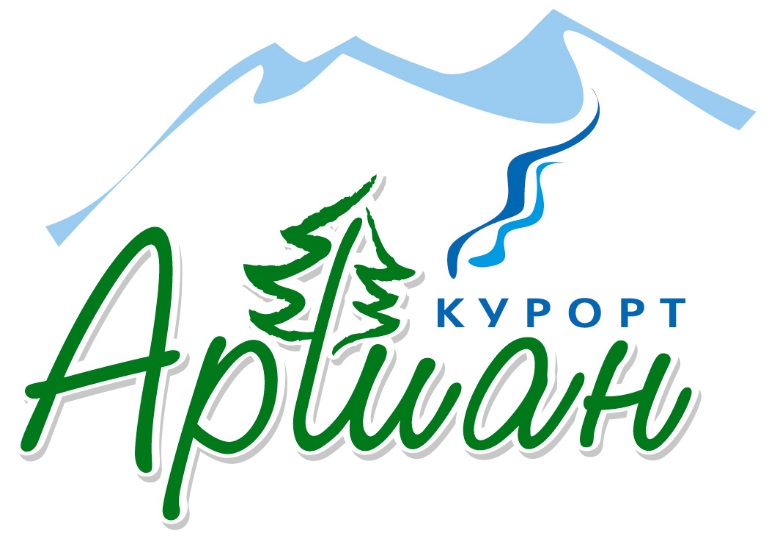 ЦЕНЫНА ПЛАТНЫЕ УСЛУГИКУРОРТА «АРШАН»с 01 июля по 31 января 2019г.Вы отдыхаете – мы работаем!Цены на платные услуги курорта "Аршан"Цены на платные услуги курорта "Аршан"с 01 июня по 31 декабря 2019 год с 01 июня по 31 декабря 2019 год Цены приведены в рубляхЦены приведены в рубляхЦены приведены в рубляхЦены приведены в рублях№Наименование процедурЦена Цена Платные медицинские услуги1.Консультационный прием врача психотерапевта5005002.Занятие в группе 1 занятие 45 мин2002003.Индивидуальное занятие 1 час600600Ванное отделение4.Минеральная ванна2202205.Ванна пантовая (1 процедура)2302306.Ванна скипидарная (1 процедура)2302307.Лечебный душ2502508.Кишечный душ2702709.Десневое орошение20020010.Гинекологическое орошение20020011.Микроклизма23023012.Гальваногрязь:- на кисти рук300300- на локтевые суставы300300- голеностопные суставы300300- на коленные суставы300300- на область печени300300- на воротниковую зону280280- на пояснично-крестцовую область300300- на тазобедренный сустав 300300- на область желудка и кишечника300300Поликлиника13.Ингаляция15015014.Парафинолечение 30030015.Лечение хронических заболеваний позвоночника на аппарате «Дэнас-Вертебра)25025016.Процедуры физиокабинета15015017.Общесистемная магнитотерапия (1 процедура)30030018.Гирудотерапия (1 пиявка) без перевязки15015019.Тюбаж 10010020.Лечебная физкультура (ЛФК)10010021.Тренажерный зал в ЛФК (30 минут)15015022.Скандинавская ходьба (прокат палок)707023.Подвесной душ-массаж40040024.Озонотерапия 50050025.Рефлексотерапия (иглоукалывание)50050026.Галотерапия: - взрослые250250                       - дети20020027.Галоингаляция на аппарате «Галонеб»20028.Кислородный коктейль 10029.Кедровая бочка (минисауна):- 1 процедура330- 3 процедуры900- 5 процедур 135030.Фиточай 6031.Фиточай с медом или джемом8032.Прессотерапия: - 15 минут150- 30 минут250- 45 минут40033.Массажная кровать «Серагем»35034.Массажный воротник «Серагем»20035.Массаж поясничной области «Серагем»20036.Массаж- массаж головы (10 минут)200- массаж воротниковой зоны (15 минут)350- массаж верхней конечности, надплечья и лопатки (20 минут)400- массаж области грудной клетки (25 минут)500- массаж спины (20 минут)500- массаж мышц передней брюшной стенки (15 минут)350- массаж пояснично-крестцовой области (10 минут)300- массаж нижней конечности (20 минут)400- массаж стопы и голени (10 минут)350- общий массаж детей (30 минут)600- общий массаж взрослого (60 минут)1500Диагностические процедуры37.Общий анализ крови: краткий150                                      развернутый25038.Общий анализ мочи20039.Электрокардиография (ЭКГ)20040.Фиброгастродуоденоскопия (ФГДС) 1 обследование 40041.Биоимпедансный анализ состава тела (аппарат Медасс)35042.УЗИ (комплекс): - дети до 14 лет400- обследование одного органа350- обследование щитовидной железы250Прочие услуги43.Бассейн: - взрослые (1 час)250                - дети до 14 лет (1 час)15044.Настольный теннис (прокат ракетки)10045.Лыжи (1 час) прокат10046.Стоянка автомобиля на территории гаража15047.Стоянка автомобиля в отапливаемом гараже:- автобус (большой)500- микроавтобус, автомашина легковая300